https://video.link/w/7Nehc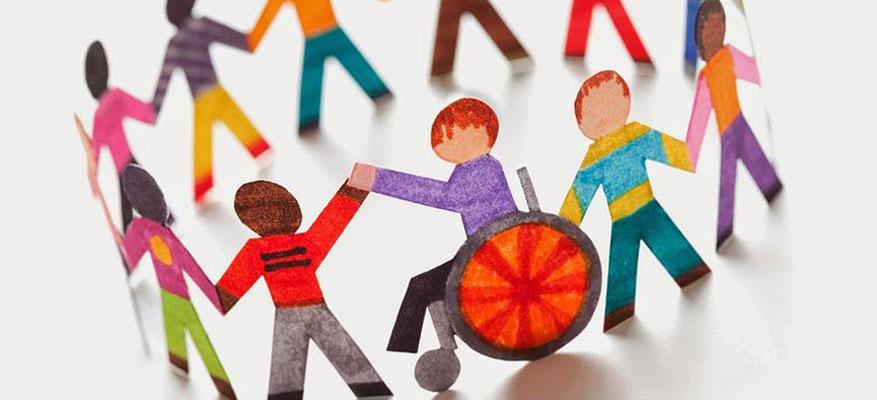 